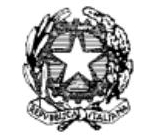 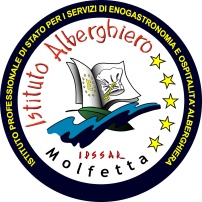 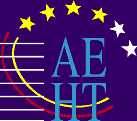 ISTITUTO PROFESSIONALE DI STATOPER I SERVIZI DI ENOGASTRONOMIA E OSPITALITA’ ALBERGHIERA-  ISTITUTO ALBERGHIERO  MOLFETTA  -Sede Centrale: Istituto Apicella - Corso Fornari, 1 ~ 70056 Molfetta ~ Tel. 080/3345078- Fax 080/3342308Sede succursale:  Via Giovinazzo - s.s. 16 località 1^ cala ~ 70056 Molfetta ~ Tel. 080/3341896- Fax 080/3351364C.F. 93249230728 ~ Cod. Istituto BARH04000D Codice Univoco UF3N40Sito web: www.alberghieromolfetta.it  e-mail BARH04000D@istruzione.it  - BARH04000D@pec.istruzione.itPIANO DIDATTICO PERSONALIZZATOper alunni con Bisogni Educativi Speciali (BES) Riferimenti  normativi:▪	Direttiva Ministeriale del 27 dicembre 2012                       ▪     Circolare Ministeriale n°8 del 6 marzo 2013                      Anno scolastico                                                      __________________________                Cognome e nome	__________________________Data e luogo di nascita	__________________________Classe/Sezione	__________________________Coordinatore di classe	__________________________SEZIONE A – INFORMAZIONI ESSENZIALI1. Tipologia di Bisogno Educativo Speciale                      (indicare la tipologiadi BES)2. Individuazione di Bisogno Educativo Speciale                          Individuazione situazione di Bisogno Educativo Speciale da parte di:                            □ CONSIGLIO DI CLASSE     Verbale _________________ del ___ /___ / ____                            □ RICHIESTA DELLA FAMIGLIA                             Presenza di documentazione a supporto  NOSI Se si Certificazione rilasciata da servizi pubblici /soggetti accreditati presso il  SSN/ specialista            Redatta da: __________________________________________ in data ___ /___ / ____         Esito: __________________________________________________________________3. Informazioni generali fornite dalla famiglia / enti affidatariSEZIONE B: elementi desunti dall’osservazione in classe  SEZIONE C: INTERVENTI EDUCATIVI E DIDATTICI                              (barrare le voci che interessano)                       1) Strategie didattiche inclusive☐predisporre azioni di tutoraggio ☐ favorire esperienze di tutoring tra compagni ☐ privilegiare l’apprendimento esperienziale e laboratoriale                          ☐ sostenere e promuovere un approccio strategico nello studio utilizzando mediatori didattici facilitanti  l’apprendimento                          ☐ insegnare l’uso di dispositivi extratestuali per lo studio (titolo, paragrafi, immagini…) ☐ sollecitare collegamenti fra le nuove informazioni e quelle già acquisite ogni volta che si inizia un nuovo  argomento di      studio ☐ promuovere inferenze, integrazioni e collegamenti tra le conoscenze e le discipline dividere gli obiettivi di un compito      in “sotto-obiettivi”                      ☐ offrire anticipatamente schemi grafici relativi all’argomento di studio, per orientare l’alunno nella  discriminazione                               delle informazioni essenziali ☐ sviluppare processi di autovalutazione e autocontrollo delle strategie di apprendimento negli alunni altro: ________________________________                2) Misure dispensative, strumenti compensativi, indicazioni per la verifica e la valutazione,                      strategie didattiche di personalizzazione/individualizzazione valide per tutte le discipline                         L’alunno è dispensato da:                         ☐leggere ad alta voce                         ☐ scrivere in corsivo                         ☐prendere appunti                         ☐copiare dalla lavagna                         ☐ dettatura di testi                         ☐ uso di vocabolari cartacei                         ☐ costruzione di cartine geografiche e storiche mute                         ☐ assegnazione dello stesso carico di compiti a casa dei compagni                         ☐ studio mnemonico di formule, tabelle, definizioni, regole, testi poetici                         ☐ svolgere contemporaneamente 2 prestazioni (es. copiare e ascoltare la lezione)                         ☐ effettuare di più prove valutative in tempi ravvicinatialtro ________________________________Le modalità di svolgimento prove di verifica scritte prevedono:☐ utilizzo di schemi, tavole, mappe di sintesi e ogni altro strumento compensativo della memoria☐ informazione all’alunno degli argomenti oggetto di verifica☐lettura della consegna alla classe☐ predisposizione di uno schema di sviluppo della consegna con domande guida☐ utilizzo del computer con tutti i programmi utilizzati regolarmente☐uso della calcolatrice, di tavole pitagoriche, formulari, tabelle e  mappe☐ prove strutturate con risposta a scelta multipla☐ riduzione quantitativa della consegna☐ tempi più lunghi per lo svolgimento della prova☐ evitare le verifiche a sorpresa☐ evitare verifiche sui linguaggi specifici, definizioni, regole a carattere puramente mnemonicoaltro________________________________Le modalità di svolgimento prove di verifica orali prevedono:☐ programmazione delle interrogazioni☐informazione all’alunno degli argomenti oggetto di verifica☐evitare le verifiche a sorpresa☐ evitare verifiche sui linguaggi specifici, definizioni, regole a carattere puramente mnemonico ☐ verifiche orali utilizzando schemi, tavole e mappe di sintesi e ogni altro strumento compensativo della memoria☐ ripasso degli argomenti prima della verifica orale☐verifiche orali con domande guida, non aperte (colloquio semistrutturato) senza partire da termini specifici o definizionialtro________________________________Criteri di correzione delle verifiche scritte☐ non considerare né sottolineare gli errori ortografici☐ non considerare gli errori di spelling☐ non considerare gli errori di calcolo nella risoluzione di problemialtro________________________________I criteri di valutazione adottati Premettendo che i criteri adottati sono gli stessi per tutta la classe, l’insegnante nel valutare l’allievo considera anche: i progressi e sforzi compiuti il livello di acquisizione degli argomenti, indipendentemente dall’impiego degli strumenti e delle strategie adottate dall’alunno il miglioramento della resistenza all’uso degli strumenti dispensativi e compensativi.altro________________________________SEZIONE D: PATTO EDUCATIVONelle attività di studio l’allievo:è seguito da ______________	nelle discipline:_______________________________________________	con cadenza:	□ quotidiana □ bisettimanale □ settimanale □ quindicinale☐  è seguito da familiari☐  ricorre all’aiuto di  compagni☐  utilizza strumenti compensativi altro________________________________Strumenti da utilizzare nel lavoro a casa:☐ strumenti informatici (pc, videoscrittura con correttore ortografico,…)☐  sintesi vocale☐ appunti scritti al pc☐ testi semplificati e/o ridotti☐ schemi e mappealtro________________________________Attività scolastiche individualizzate programmate☐ attività di recupero e/o consolidamento e/o potenziamento☐ attività di laboratorio☐ attività a piccoli gruppi☐ attività di carattere culturale, formativo, socializzantealtro________________________________              Le parti coinvolte si impegnano a rispettare quanto condiviso e concordato, nel presente piano             didattico personalizzato, per il successo formativo dell'alunno.             Il Consiglio di Classe            __________________, lì ___________            Il Dirigente Scolastico___________________________              I Genitori ______________________________________Tipologia di Bisogno Educativo SpecialeTipologia di Bisogno Educativo SpecialeTipologia di Bisogno Educativo SpecialeTipologia di Bisogno Educativo SpecialeTipologia di Bisogno Educativo SpecialeTipologia di Bisogno Educativo SpecialeDisturbospecifico del linguaggioBorder linecognitivo/Disturbo aspecifico di apprendimentoDifficoltà diapprendimentoStraniero cheparla italianoStraniero chenon parla italianoSituazioniparticolariMOTIVAZIONEMOTIVAZIONEMOTIVAZIONEMOTIVAZIONEMOTIVAZIONEMOTIVAZIONEMOTIVAZIONEMOTIVAZIONEPartecipazione al dialogo educativoMolto adeguataMolto adeguataMolto adeguataAdeguataAdeguataPoco adeguataNon adeguataConsapevolezza delle proprie difficoltàMolto adeguataMolto adeguataMolto adeguataAdeguataAdeguataPoco adeguataNon adeguataConsapevolezza dei propri punti di forzaMolto adeguataMolto adeguataMolto adeguataAdeguataAdeguataPoco adeguataNon adeguataAutostimaMolto adeguataMolto adeguataMolto adeguataAdeguataAdeguataPoco adeguataNon adeguataAltro: per es. Punti di forza/debolezza relativi alla motivazioneAltro: per es. Punti di forza/debolezza relativi alla motivazioneAltro: per es. Punti di forza/debolezza relativi alla motivazioneAltro: per es. Punti di forza/debolezza relativi alla motivazioneAltro: per es. Punti di forza/debolezza relativi alla motivazioneAltro: per es. Punti di forza/debolezza relativi alla motivazioneAltro: per es. Punti di forza/debolezza relativi alla motivazioneAltro: per es. Punti di forza/debolezza relativi alla motivazioneATTEGGIAMENTI E COMPORTAMENTIATTEGGIAMENTI E COMPORTAMENTIATTEGGIAMENTI E COMPORTAMENTIATTEGGIAMENTI E COMPORTAMENTIATTEGGIAMENTI E COMPORTAMENTIATTEGGIAMENTI E COMPORTAMENTIATTEGGIAMENTI E COMPORTAMENTIATTEGGIAMENTI E COMPORTAMENTIRegolarità frequenza scolasticaMolto adeguataMolto adeguataAdeguataAdeguataPoco adeguataPoco adeguataNon adeguataAccettazione e rispetto delle regoleMolto adeguataMolto adeguataAdeguataAdeguataPoco adeguataPoco adeguataNon adeguataRispetto degli impegniMolto adeguatoMolto adeguatoAdeguatoAdeguatoPoco adeguatoPoco adeguatoNon adeguatoAccettazione consapevole degli strumenti compensativi e delle misure dispensative(se già in uso)Molto adeguataMolto adeguataAdeguataAdeguataPoco adeguataPoco adeguataNon adeguataAutonomia nel lavoroMolto adeguataMolto adeguataAdeguataAdeguataPoco adeguataPoco adeguataNon adeguataFUNZIONAMENTO DELLE ABILITÀ STRUMENTALIFUNZIONAMENTO DELLE ABILITÀ STRUMENTALIFUNZIONAMENTO DELLE ABILITÀ STRUMENTALIFUNZIONAMENTO DELLE ABILITÀ STRUMENTALIFUNZIONAMENTO DELLE ABILITÀ STRUMENTALIFUNZIONAMENTO DELLE ABILITÀ STRUMENTALIFUNZIONAMENTO DELLE ABILITÀ STRUMENTALIFUNZIONAMENTO DELLE ABILITÀ STRUMENTALI Lettura Molto adeguataAdeguataAdeguataAdeguataPoco adeguataPoco adeguataNon adeguata ScritturaMolto adeguataAdeguataAdeguataAdeguataPoco adeguataPoco adeguataNon adeguataCorrettezza ortograficaMolto adeguataAdeguataAdeguataAdeguataPoco adeguataPoco adeguataNon adeguataCapacità di esposizione scrittaMolto adeguataAdeguataAdeguataAdeguataPoco adeguataPoco adeguataNon adeguataCapacità di espressione oraleMolto adeguataAdeguataAdeguataAdeguataPoco adeguataPoco adeguataNon adeguata   Capacità di comprensione dei testiMolto adeguataAdeguataAdeguataAdeguataPoco adeguataPoco adeguataNon adeguata   Capacità di calcoloMolto adeguataAdeguataAdeguataAdeguataPoco adeguataPoco adeguataNon adeguataSTRATEGIE UTILIZZATE DALL’ALUNNO NELLO STUDIOSTRATEGIE UTILIZZATE DALL’ALUNNO NELLO STUDIOSTRATEGIE UTILIZZATE DALL’ALUNNO NELLO STUDIOSottolinea, identifica parolechiave…EfficaceDa potenziareCostruisce schemi, mappe o diagrammiEfficaceDa potenziareUtilizza strumenti informatici (computer, correttore ortografico, software …)EfficaceDa potenziareUsa strategie di memorizzazione(immagini, colori, riquadrature …)EfficaceDa potenziareAltro:Altro:Altro:CONOSCENZE ED ABILITA’ DISCIPLINARICONOSCENZE ED ABILITA’ DISCIPLINARICONOSCENZE ED ABILITA’ DISCIPLINARICONOSCENZE ED ABILITA’ DISCIPLINARICONOSCENZE ED ABILITA’ DISCIPLINARIAcquisiteAdeguateParzialmente acquisiteNon acquisiteAmbito linguistico, storico-sociale Italiano, storia, lingue straniere, diritto, dtar,  lab. accoglienza turistica, religione  Ambito scientifico-matematicoMatematica, scienze integrate, scienze degli alimentiAmbito tecnico-praticoLab. cucina, lab.sala,scienze motorieDISCIPLINAfirmaITALIANO/STORIAINGLESEFRANCESEMATEMATICADIRITTO SCIENZE INTEGRATECHIMICA O FISICAALIMENTAZIONELABORATORIO DI ENOGASTRONOMIALABORATORIO DI SALA E VENDITALABORATORIO ACCOGLIENZA TURISTICASCIENZE MOTORIERELIGIONESOSTEGNO